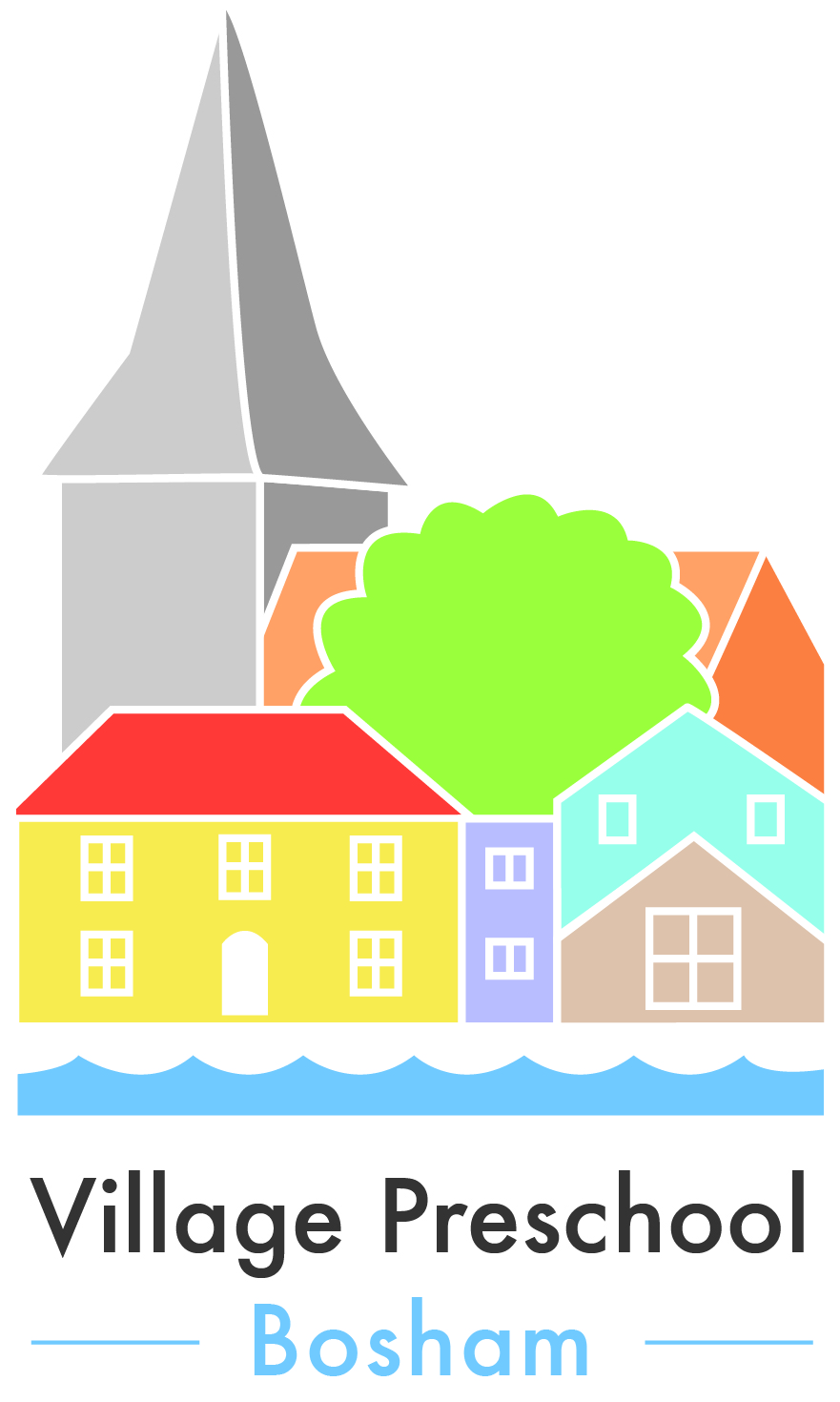 Equal Opportunities PolicyThis childcare provision is committed to equality of opportunity and recognises that people are subject to discrimination on the grounds of race, colour, ethnic or national origin, marital status, sexual orientation, disability, caring responsibilities, religious belief, age, social class, political beliefs, employment status, union membership, place of residence or whether they are HIV positive.It is the policy of the Childcare provision that no job applicant, employee, trainee, volunteer, member or service user receives less favourable treatment on any of these issues set out above.The Childcare provision will comply with it’s obligations under the Race Relations Act 1976, the Race Relations Act 1976 (Amendment) regulations 2003, the Rehabilitation of Offenders Act 1974, The Employment Act 2002, The Children Act 1989 and The Employment Equality Regulations 2003 and the Equality Act 2010.It is the Preschool’s intention to take positive action to ensure that its Equal Opportunities Policy is implemented. The Preschool Manager will monitor and review the effectiveness of the Equal Opportunities Policy.We aim to:Acknowledge and value equally each child's individual stage, culture, religion, language, racial background, and family group.Actively seek to combat sexism and promote equal opportunities for girls and boys, men and women;Encourage equality of opportunity for children with special needs and their families,Achieve and maintain, within the framework of the law, a workforce which represents, as far as practical, the composition of the population and recruitment areas, including people with disabilities.To achieve the above we will:Plan our programme to extend the children's experience and knowledge of other cultures, language, celebrations and festivals.Ensure that the activities reflect the diversity of our society, not just one group;Encourage children to explore in a positive way the differences and diversity of people ensuring that representatives of people are accurate and realistic;Positively challenge stereotypes and assumptions - racist, sexist or concerning disabilities;Enable adults with disabilities to take part in our group where it is safe and reasonable to so do.Give all children access to a range of resources which reflects the diversity of our society.